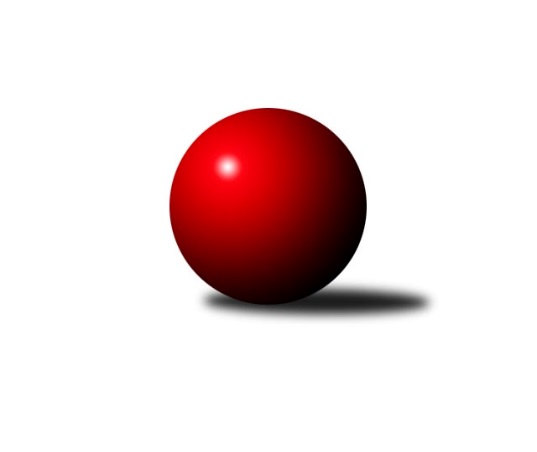 Č.20Ročník 2023/2024	20.5.2024 Západočeská divize 2023/2024Statistika 20. kolaTabulka družstev:		družstvo	záp	výh	rem	proh	skore	sety	průměr	body	plné	dorážka	chyby	1.	TJ Dobřany	20	15	0	5	98.5 : 61.5 	(256.5 : 223.5)	2925	30	1975	950	24.6	2.	TJ Slavoj Plzeň	20	13	1	6	96.5 : 63.5 	(264.5 : 215.5)	2908	27	1984	923	27	3.	Lokomotiva Cheb A	21	13	0	8	104.5 : 63.5 	(301.0 : 203.0)	2773	26	1919	855	25.1	4.	TJ Sokol Útvina	20	12	0	8	90.5 : 69.5 	(253.0 : 227.0)	2863	24	1981	882	33.5	5.	Lokomotiva Cheb B	20	11	0	9	80.5 : 79.5 	(234.0 : 246.0)	2839	22	1949	890	22.1	6.	Kuželky Ji.Hazlov B	20	10	1	9	85.5 : 74.5 	(265.0 : 215.0)	2953	21	2019	934	35.1	7.	TJ Lomnice B	20	9	1	10	80.0 : 80.0 	(247.5 : 232.5)	2863	19	1976	887	37.2	8.	Kuželky Aš B	20	9	1	10	70.5 : 89.5 	(231.5 : 248.5)	2797	19	1927	869	36.4	9.	TJ Sokol Zahořany	20	9	0	11	70.5 : 89.5 	(219.5 : 260.5)	2826	18	1947	879	29.5	10.	Slovan K.Vary B	21	8	1	12	79.5 : 88.5 	(247.0 : 257.0)	2890	17	1978	912	34.8	11.	Baník Stříbro	20	5	1	14	56.5 : 103.5 	(191.5 : 288.5)	2874	11	1995	879	46.2	12.	Kuželky Holýšov B	20	4	0	16	55.0 : 105.0 	(193.0 : 287.0)	2738	8	1909	830	31.7Tabulka doma:		družstvo	záp	výh	rem	proh	skore	sety	průměr	body	maximum	minimum	1.	Lokomotiva Cheb A	11	11	0	0	79.0 : 9.0 	(204.0 : 60.0)	2778	22	2902	2706	2.	TJ Sokol Útvina	10	9	0	1	63.5 : 16.5 	(154.0 : 86.0)	2521	18	2585	2457	3.	TJ Dobřany	10	9	0	1	54.0 : 26.0 	(126.0 : 114.0)	2507	18	2552	2433	4.	Kuželky Aš B	10	8	1	1	52.0 : 28.0 	(139.5 : 100.5)	3231	17	3322	3132	5.	TJ Slavoj Plzeň	10	8	0	2	58.0 : 22.0 	(149.0 : 91.0)	3362	16	3454	3260	6.	Lokomotiva Cheb B	10	8	0	2	51.0 : 29.0 	(143.0 : 97.0)	2725	16	2806	2603	7.	Kuželky Ji.Hazlov B	10	7	1	2	50.0 : 30.0 	(133.5 : 106.5)	3201	15	3271	3105	8.	TJ Lomnice B	9	7	0	2	50.0 : 22.0 	(133.0 : 83.0)	3107	14	3201	2979	9.	Baník Stříbro	10	5	1	4	41.5 : 38.5 	(115.0 : 125.0)	3107	11	3189	3010	10.	Slovan K.Vary B	10	5	0	5	42.5 : 37.5 	(124.5 : 115.5)	3098	10	3202	3022	11.	TJ Sokol Zahořany	10	5	0	5	41.5 : 38.5 	(116.0 : 124.0)	2557	10	2634	2478	12.	Kuželky Holýšov B	11	4	0	7	40.0 : 48.0 	(126.0 : 138.0)	2628	8	2743	2560Tabulka venku:		družstvo	záp	výh	rem	proh	skore	sety	průměr	body	maximum	minimum	1.	TJ Dobřany	10	6	0	4	44.5 : 35.5 	(130.5 : 109.5)	2971	12	3331	2505	2.	TJ Slavoj Plzeň	10	5	1	4	38.5 : 41.5 	(115.5 : 124.5)	2857	11	3249	2446	3.	TJ Sokol Zahořany	10	4	0	6	29.0 : 51.0 	(103.5 : 136.5)	2855	8	3338	2373	4.	Slovan K.Vary B	11	3	1	7	37.0 : 51.0 	(122.5 : 141.5)	2869	7	3379	2409	5.	Kuželky Ji.Hazlov B	10	3	0	7	35.5 : 44.5 	(131.5 : 108.5)	2925	6	3294	2554	6.	Lokomotiva Cheb B	10	3	0	7	29.5 : 50.5 	(91.0 : 149.0)	2824	6	3266	2335	7.	TJ Sokol Útvina	10	3	0	7	27.0 : 53.0 	(99.0 : 141.0)	2902	6	3171	2481	8.	TJ Lomnice B	11	2	1	8	30.0 : 58.0 	(114.5 : 149.5)	2839	5	3180	2476	9.	Lokomotiva Cheb A	10	2	0	8	25.5 : 54.5 	(97.0 : 143.0)	2772	4	3185	2315	10.	Kuželky Aš B	10	1	0	9	18.5 : 61.5 	(92.0 : 148.0)	2742	2	3129	2445	11.	Kuželky Holýšov B	9	0	0	9	15.0 : 57.0 	(67.0 : 149.0)	2751	0	3067	2358	12.	Baník Stříbro	10	0	0	10	15.0 : 65.0 	(76.5 : 163.5)	2848	0	3286	2453Tabulka podzimní části:		družstvo	záp	výh	rem	proh	skore	sety	průměr	body	doma	venku	1.	TJ Dobřany	11	8	0	3	57.5 : 30.5 	(141.5 : 122.5)	2942	16 	5 	0 	0 	3 	0 	3	2.	TJ Sokol Útvina	11	8	0	3	54.0 : 34.0 	(139.5 : 124.5)	2735	16 	5 	0 	0 	3 	0 	3	3.	TJ Slavoj Plzeň	11	7	1	3	52.5 : 35.5 	(147.5 : 116.5)	2912	15 	5 	0 	1 	2 	1 	2	4.	Lokomotiva Cheb A	11	7	0	4	53.0 : 35.0 	(149.5 : 114.5)	2911	14 	5 	0 	0 	2 	0 	4	5.	Kuželky Ji.Hazlov B	11	6	1	4	49.5 : 38.5 	(148.5 : 115.5)	2877	13 	4 	1 	1 	2 	0 	3	6.	Lokomotiva Cheb B	11	6	0	5	45.0 : 43.0 	(139.0 : 125.0)	2923	12 	3 	0 	2 	3 	0 	3	7.	TJ Sokol Zahořany	11	6	0	5	44.5 : 43.5 	(127.5 : 136.5)	2829	12 	4 	0 	2 	2 	0 	3	8.	Kuželky Aš B	11	6	0	5	42.5 : 45.5 	(127.5 : 136.5)	2835	12 	5 	0 	0 	1 	0 	5	9.	TJ Lomnice B	11	5	0	6	45.0 : 43.0 	(146.0 : 118.0)	2787	10 	4 	0 	1 	1 	0 	5	10.	Slovan K.Vary B	11	2	0	9	31.5 : 56.5 	(118.5 : 145.5)	2922	4 	1 	0 	5 	1 	0 	4	11.	Kuželky Holýšov B	11	2	0	9	27.0 : 61.0 	(101.5 : 162.5)	2770	4 	2 	0 	4 	0 	0 	5	12.	Baník Stříbro	11	2	0	9	26.0 : 62.0 	(97.5 : 166.5)	2905	4 	2 	0 	4 	0 	0 	5Tabulka jarní části:		družstvo	záp	výh	rem	proh	skore	sety	průměr	body	doma	venku	1.	TJ Dobřany	9	7	0	2	41.0 : 31.0 	(115.0 : 101.0)	2821	14 	4 	0 	1 	3 	0 	1 	2.	Slovan K.Vary B	10	6	1	3	48.0 : 32.0 	(128.5 : 111.5)	2895	13 	4 	0 	0 	2 	1 	3 	3.	TJ Slavoj Plzeň	9	6	0	3	44.0 : 28.0 	(117.0 : 99.0)	2993	12 	3 	0 	1 	3 	0 	2 	4.	Lokomotiva Cheb A	10	6	0	4	51.5 : 28.5 	(151.5 : 88.5)	2609	12 	6 	0 	0 	0 	0 	4 	5.	Lokomotiva Cheb B	9	5	0	4	35.5 : 36.5 	(95.0 : 121.0)	2662	10 	5 	0 	0 	0 	0 	4 	6.	TJ Lomnice B	9	4	1	4	35.0 : 37.0 	(101.5 : 114.5)	2946	9 	3 	0 	1 	1 	1 	3 	7.	TJ Sokol Útvina	9	4	0	5	36.5 : 35.5 	(113.5 : 102.5)	2949	8 	4 	0 	1 	0 	0 	4 	8.	Kuželky Ji.Hazlov B	9	4	0	5	36.0 : 36.0 	(116.5 : 99.5)	3017	8 	3 	0 	1 	1 	0 	4 	9.	Baník Stříbro	9	3	1	5	30.5 : 41.5 	(94.0 : 122.0)	2823	7 	3 	1 	0 	0 	0 	5 	10.	Kuželky Aš B	9	3	1	5	28.0 : 44.0 	(104.0 : 112.0)	2792	7 	3 	1 	1 	0 	0 	4 	11.	TJ Sokol Zahořany	9	3	0	6	26.0 : 46.0 	(92.0 : 124.0)	2767	6 	1 	0 	3 	2 	0 	3 	12.	Kuželky Holýšov B	9	2	0	7	28.0 : 44.0 	(91.5 : 124.5)	2678	4 	2 	0 	3 	0 	0 	4 Zisk bodů pro družstvo:		jméno hráče	družstvo	body	zápasy	v %	dílčí body	sety	v %	1.	Ladislav Lipták 	Lokomotiva Cheb A  	18.5	/	21	(88%)	71	/	84	(85%)	2.	Petr Harmáček 	TJ Slavoj Plzeň 	15	/	18	(83%)	53	/	72	(74%)	3.	František Douša 	Lokomotiva Cheb A  	13.5	/	15	(90%)	49	/	60	(82%)	4.	Jaroslav Bulant 	Kuželky Aš B 	13.5	/	19	(71%)	56.5	/	76	(74%)	5.	Michal Tuček 	Kuželky Ji.Hazlov B 	13.5	/	19	(71%)	50.5	/	76	(66%)	6.	Tereza Štursová 	TJ Lomnice B 	13	/	17	(76%)	38	/	68	(56%)	7.	Marek Eisman 	TJ Dobřany 	13	/	18	(72%)	44	/	72	(61%)	8.	Pavel Pivoňka 	TJ Sokol Zahořany  	13	/	20	(65%)	49.5	/	80	(62%)	9.	Lucie Vajdíková 	TJ Lomnice B 	12	/	17	(71%)	43	/	68	(63%)	10.	Jan Kříž 	TJ Sokol Útvina 	12	/	17	(71%)	43	/	68	(63%)	11.	Martin Hurta 	Kuželky Aš B 	12	/	17	(71%)	40.5	/	68	(60%)	12.	Petr Rajlich 	Lokomotiva Cheb B  	12	/	19	(63%)	51.5	/	76	(68%)	13.	Petr Haken 	Kuželky Ji.Hazlov B 	12	/	19	(63%)	45	/	76	(59%)	14.	Stanislav Veselý 	TJ Sokol Útvina 	12	/	19	(63%)	42.5	/	76	(56%)	15.	Vojtěch Kořan 	TJ Dobřany 	12	/	20	(60%)	45	/	80	(56%)	16.	Pavel Sloup 	TJ Dobřany 	11.5	/	14	(82%)	38	/	56	(68%)	17.	Josef Kreutzer 	TJ Slavoj Plzeň 	11.5	/	17	(68%)	38	/	68	(56%)	18.	Pavel Repčík 	Kuželky Ji.Hazlov B 	11	/	17	(65%)	41	/	68	(60%)	19.	Michael Wittwar 	Kuželky Ji.Hazlov B 	11	/	18	(61%)	48	/	72	(67%)	20.	Bedřich Horka 	Kuželky Holýšov B 	11	/	18	(61%)	37	/	72	(51%)	21.	Dagmar Rajlichová 	Lokomotiva Cheb B  	11	/	19	(58%)	45.5	/	76	(60%)	22.	Vít Červenka 	TJ Sokol Útvina 	11	/	19	(58%)	44.5	/	76	(59%)	23.	Václav Kříž ml.	TJ Sokol Útvina 	11	/	19	(58%)	44	/	76	(58%)	24.	Eva Nováčková 	Lokomotiva Cheb A  	11	/	20	(55%)	39.5	/	80	(49%)	25.	Jiří Opatrný 	TJ Slavoj Plzeň 	10	/	16	(63%)	34.5	/	64	(54%)	26.	Zdeněk Eichler 	Lokomotiva Cheb A  	10	/	18	(56%)	31.5	/	72	(44%)	27.	Lukáš Holý 	Slovan K.Vary B 	10	/	19	(53%)	37.5	/	76	(49%)	28.	Jiří Nováček 	Lokomotiva Cheb B  	9.5	/	12	(79%)	36	/	48	(75%)	29.	Jan Adam 	Lokomotiva Cheb A  	9.5	/	18	(53%)	39	/	72	(54%)	30.	Ladislav Urban 	Slovan K.Vary B 	9	/	9	(100%)	28.5	/	36	(79%)	31.	Daniel Šeterle 	Kuželky Holýšov B 	9	/	11	(82%)	30	/	44	(68%)	32.	Petr Kučera 	TJ Dobřany 	9	/	15	(60%)	36	/	60	(60%)	33.	Lenka Pivoňková 	Lokomotiva Cheb B  	9	/	15	(60%)	33	/	60	(55%)	34.	Hubert Guba 	TJ Lomnice B 	9	/	16	(56%)	37	/	64	(58%)	35.	Jiří Jaroš 	Lokomotiva Cheb B  	9	/	16	(56%)	28	/	64	(44%)	36.	Michal Lohr 	TJ Dobřany 	9	/	17	(53%)	28	/	68	(41%)	37.	Jiří Guba 	TJ Lomnice B 	9	/	18	(50%)	36.5	/	72	(51%)	38.	Marek Smetana 	TJ Dobřany 	9	/	19	(47%)	39.5	/	76	(52%)	39.	Vladislav Urban 	Kuželky Aš B 	9	/	19	(47%)	37.5	/	76	(49%)	40.	Václav Loukotka 	Baník Stříbro 	9	/	20	(45%)	39	/	80	(49%)	41.	Jakub Janouch 	Kuželky Holýšov B 	8.5	/	19	(45%)	37	/	76	(49%)	42.	Jakub Harmáček 	TJ Slavoj Plzeň 	8	/	10	(80%)	29	/	40	(73%)	43.	Hana Berkovcová 	Lokomotiva Cheb A  	8	/	13	(62%)	36	/	52	(69%)	44.	Vlastimil Hlavatý 	TJ Sokol Útvina 	8	/	15	(53%)	26	/	60	(43%)	45.	Jiří Kubínek 	TJ Sokol Útvina 	8	/	16	(50%)	33	/	64	(52%)	46.	Matěj Chlubna 	TJ Sokol Zahořany  	8	/	16	(50%)	29.5	/	64	(46%)	47.	Jan Pešek 	TJ Slavoj Plzeň 	8	/	17	(47%)	27.5	/	68	(40%)	48.	Bernard Vraniak 	Baník Stříbro 	8	/	18	(44%)	31.5	/	72	(44%)	49.	Luděk Kratochvíl 	Kuželky Aš B 	8	/	19	(42%)	37	/	76	(49%)	50.	Přemysl Krůta 	TJ Lomnice B 	8	/	19	(42%)	34.5	/	76	(45%)	51.	Josef Vdovec 	Kuželky Holýšov B 	8	/	20	(40%)	32	/	80	(40%)	52.	Tomáš Beck ml.	Slovan K.Vary B 	7.5	/	12	(63%)	26	/	48	(54%)	53.	Daniela Stašová 	Slovan K.Vary B 	7	/	12	(58%)	24.5	/	48	(51%)	54.	Zuzana Kožíšková 	TJ Lomnice B 	7	/	15	(47%)	34	/	60	(57%)	55.	Radek Kutil 	TJ Sokol Zahořany  	7	/	16	(44%)	31.5	/	64	(49%)	56.	David Grössl 	TJ Sokol Zahořany  	7	/	16	(44%)	28	/	64	(44%)	57.	Jiří Čížek 	Lokomotiva Cheb A  	7	/	18	(39%)	33	/	72	(46%)	58.	Petr Čolák 	Slovan K.Vary B 	6	/	16	(38%)	32.5	/	64	(51%)	59.	Jakub Marcell 	Baník Stříbro 	6	/	18	(33%)	25.5	/	72	(35%)	60.	Jan Čech 	Baník Stříbro 	6	/	19	(32%)	28.5	/	76	(38%)	61.	Kamil Bláha 	Kuželky Ji.Hazlov B 	5	/	10	(50%)	24	/	40	(60%)	62.	Jiří Zenefels 	TJ Sokol Zahořany  	5	/	12	(42%)	26	/	48	(54%)	63.	Johannes Luster 	Slovan K.Vary B 	5	/	12	(42%)	21.5	/	48	(45%)	64.	Anna Löffelmannová 	TJ Sokol Zahořany  	5	/	15	(33%)	26	/	60	(43%)	65.	Jana Komancová 	Kuželky Ji.Hazlov B 	5	/	16	(31%)	25	/	64	(39%)	66.	Jiří Vácha 	Lokomotiva Cheb B  	5	/	17	(29%)	21	/	68	(31%)	67.	Václav Pilař 	Kuželky Aš B 	5	/	18	(28%)	30.5	/	72	(42%)	68.	Pavel Basl 	Baník Stříbro 	5	/	19	(26%)	25	/	76	(33%)	69.	David Junek 	Baník Stříbro 	4	/	5	(80%)	13.5	/	20	(68%)	70.	Bohumil Jirka 	Kuželky Holýšov B 	4	/	8	(50%)	21	/	32	(66%)	71.	Jaroslav Páv 	Slovan K.Vary B 	4	/	8	(50%)	16	/	32	(50%)	72.	Tatiana Maščenko 	Kuželky Holýšov B 	4	/	9	(44%)	15.5	/	36	(43%)	73.	Tomáš Benda 	TJ Sokol Zahořany  	4	/	13	(31%)	19	/	52	(37%)	74.	Vendula Suchánková 	Kuželky Ji.Hazlov B 	4	/	15	(27%)	24.5	/	60	(41%)	75.	Jáchym Kaas 	TJ Slavoj Plzeň 	4	/	15	(27%)	19.5	/	60	(33%)	76.	Václav Hlaváč ml.	Slovan K.Vary B 	3	/	4	(75%)	9	/	16	(56%)	77.	Antonín Čevela 	TJ Sokol Útvina 	3	/	5	(60%)	13	/	20	(65%)	78.	Bronislava Hánělová 	Slovan K.Vary B 	3	/	7	(43%)	11.5	/	28	(41%)	79.	Lukáš Zeman 	Slovan K.Vary B 	3	/	8	(38%)	12	/	32	(38%)	80.	Jaroslav Dobiáš 	TJ Sokol Útvina 	3	/	10	(30%)	14	/	40	(35%)	81.	Josef Dvořák 	TJ Dobřany 	3	/	10	(30%)	13	/	40	(33%)	82.	Rudolf Štěpanovský 	TJ Lomnice B 	3	/	16	(19%)	21.5	/	64	(34%)	83.	Lubomír Martinek 	Slovan K.Vary B 	2	/	2	(100%)	6	/	8	(75%)	84.	František Bürger 	TJ Slavoj Plzeň 	2	/	3	(67%)	6.5	/	12	(54%)	85.	Alexander Kalas 	TJ Slavoj Plzeň 	2	/	3	(67%)	6	/	12	(50%)	86.	Václav Krysl 	Slovan K.Vary B 	2	/	4	(50%)	8	/	16	(50%)	87.	Michal Duchek 	Baník Stříbro 	2	/	4	(50%)	7.5	/	16	(47%)	88.	Miroslav Pivoňka 	Lokomotiva Cheb B  	2	/	7	(29%)	8	/	28	(29%)	89.	Václav Mašek 	Kuželky Aš B 	2	/	17	(12%)	18.5	/	68	(27%)	90.	Miroslav Martínek 	Kuželky Holýšov B 	1.5	/	11	(14%)	7.5	/	44	(17%)	91.	Blanka Martinková 	Slovan K.Vary B 	1	/	1	(100%)	4	/	4	(100%)	92.	Roman Drugda 	TJ Slavoj Plzeň 	1	/	1	(100%)	3	/	4	(75%)	93.	Ludvík Maňák 	TJ Lomnice B 	1	/	1	(100%)	3	/	4	(75%)	94.	Stanislav Zoubek 	Baník Stříbro 	1	/	1	(100%)	2	/	4	(50%)	95.	Jiří Baloun 	TJ Dobřany 	1	/	1	(100%)	2	/	4	(50%)	96.	Pavel Bránický 	Kuželky Ji.Hazlov B 	1	/	2	(50%)	3	/	8	(38%)	97.	Martin Andrš 	Baník Stříbro 	1	/	2	(50%)	3	/	8	(38%)	98.	Michal Zoufalý 	Kuželky Ji.Hazlov B 	1	/	3	(33%)	3	/	12	(25%)	99.	Jakub Solfronk 	TJ Dobřany 	1	/	4	(25%)	9	/	16	(56%)	100.	Dominik Kopčík 	Kuželky Aš B 	1	/	4	(25%)	9	/	16	(56%)	101.	Karel Smrž 	Baník Stříbro 	1	/	4	(25%)	2	/	16	(13%)	102.	Jakub Růžička 	Lokomotiva Cheb B  	1	/	5	(20%)	5	/	20	(25%)	103.	Petra Vařechová 	TJ Sokol Zahořany  	1	/	5	(20%)	2	/	20	(10%)	104.	Vlastimil Hlavatý 	TJ Slavoj Plzeň 	1	/	6	(17%)	10	/	24	(42%)	105.	Pavel Staša 	Slovan K.Vary B 	1	/	6	(17%)	9	/	24	(38%)	106.	Jaroslav Harančík 	Baník Stříbro 	1	/	7	(14%)	10.5	/	28	(38%)	107.	Petr Ježek 	Kuželky Holýšov B 	1	/	9	(11%)	8	/	36	(22%)	108.	Zuzana Záveská 	Baník Stříbro 	0.5	/	1	(50%)	2	/	4	(50%)	109.	Filip Kalina 	TJ Sokol Útvina 	0.5	/	1	(50%)	2	/	4	(50%)	110.	Václav Vieweg 	Kuželky Aš B 	0	/	1	(0%)	2	/	4	(50%)	111.	Kamila Marčíková 	TJ Slavoj Plzeň 	0	/	1	(0%)	2	/	4	(50%)	112.	Jan Vlach 	Baník Stříbro 	0	/	1	(0%)	1.5	/	4	(38%)	113.	Roman Chlubna 	Kuželky Holýšov B 	0	/	1	(0%)	1	/	4	(25%)	114.	Karel Pejšek 	TJ Sokol Útvina 	0	/	1	(0%)	1	/	4	(25%)	115.	Jiří Stehlík 	Kuželky Holýšov B 	0	/	1	(0%)	0	/	4	(0%)	116.	Marcel Toužimský 	Slovan K.Vary B 	0	/	1	(0%)	0	/	4	(0%)	117.	Lucie Horková 	Kuželky Holýšov B 	0	/	1	(0%)	0	/	4	(0%)	118.	Iva Knesplová Koubková 	TJ Lomnice B 	0	/	1	(0%)	0	/	4	(0%)	119.	Karel Ganaj 	Baník Stříbro 	0	/	1	(0%)	0	/	4	(0%)	120.	Michal Drugda 	TJ Slavoj Plzeň 	0	/	1	(0%)	0	/	4	(0%)	121.	Milan Laksar 	Kuželky Holýšov B 	0	/	1	(0%)	0	/	4	(0%)	122.	František Novák 	Kuželky Holýšov B 	0	/	1	(0%)	0	/	4	(0%)	123.	Michal Novosad 	TJ Slavoj Plzeň 	0	/	1	(0%)	0	/	4	(0%)	124.	Adolf Klepáček 	Lokomotiva Cheb B  	0	/	2	(0%)	1	/	8	(13%)	125.	Pavlína Stašová 	Slovan K.Vary B 	0	/	2	(0%)	1	/	8	(13%)	126.	Jiří Marek 	Lokomotiva Cheb B  	0	/	2	(0%)	0	/	8	(0%)	127.	Pavel Schubert 	Lokomotiva Cheb B  	0	/	6	(0%)	5	/	24	(21%)	128.	Jan Štengl 	Kuželky Holýšov B 	0	/	9	(0%)	4	/	36	(11%)Průměry na kuželnách:		kuželna	průměr	plné	dorážka	chyby	výkon na hráče	1.	TJ Slavoj Plzeň, 1-4	3313	2227	1085	36.3	(552.3)	2.	Kuželky Aš, 1-4	3193	2184	1008	46.9	(532.2)	3.	Hazlov, 1-4	3168	2153	1014	40.5	(528.1)	4.	Stříbro, 1-4	3104	2134	969	46.9	(517.3)	5.	Karlovy Vary, 1-4	3092	2129	963	46.3	(515.4)	6.	Lomnice, 1-4	3050	2100	949	46.2	(508.4)	7.	Lokomotiva Cheb, 1-2	2669	1820	849	10.4	(445.0)	8.	Kuželky Holýšov, 1-2	2636	1799	836	16.9	(439.4)	9.	TJ Sokol Zahořany, 1-2	2560	1767	793	28.1	(426.8)	10.	TJ Dobřany, 1-2	2488	1713	774	26.0	(414.7)	11.	Sokol Útvina, 1-2	2479	1726	752	38.0	(413.2)Nejlepší výkony na kuželnách:TJ Slavoj Plzeň, 1-4TJ Slavoj Plzeň	3454	20. kolo	Petr Harmáček 	TJ Slavoj Plzeň	619	10. koloTJ Slavoj Plzeň	3445	10. kolo	Anna Löffelmannová 	TJ Sokol Zahořany 	614	7. koloTJ Slavoj Plzeň	3433	18. kolo	Václav Loukotka 	Baník Stříbro	609	18. koloTJ Slavoj Plzeň	3387	7. kolo	Michael Wittwar 	Kuželky Ji.Hazlov B	607	20. koloSlovan K.Vary B	3379	9. kolo	Jan Pešek 	TJ Slavoj Plzeň	603	7. koloTJ Slavoj Plzeň	3366	9. kolo	Daniela Stašová 	Slovan K.Vary B	600	9. koloTJ Sokol Zahořany 	3338	7. kolo	Jiří Opatrný 	TJ Slavoj Plzeň	598	18. koloTJ Slavoj Plzeň	3313	6. kolo	Jiří Opatrný 	TJ Slavoj Plzeň	596	9. koloTJ Slavoj Plzeň	3301	14. kolo	Petr Harmáček 	TJ Slavoj Plzeň	592	7. koloTJ Slavoj Plzeň	3298	4. kolo	Petr Harmáček 	TJ Slavoj Plzeň	591	16. koloKuželky Aš, 1-4Kuželky Aš B	3322	13. kolo	Martin Hurta 	Kuželky Aš B	610	13. koloKuželky Aš B	3295	7. kolo	Ladislav Urban 	Slovan K.Vary B	604	13. koloKuželky Aš B	3288	9. kolo	Vladislav Urban 	Kuželky Aš B	598	7. koloKuželky Aš B	3259	18. kolo	Jaroslav Bulant 	Kuželky Aš B	592	13. koloTJ Slavoj Plzeň	3243	15. kolo	Petr Harmáček 	TJ Slavoj Plzeň	589	15. koloKuželky Aš B	3236	17. kolo	Jaroslav Bulant 	Kuželky Aš B	579	3. koloBaník Stříbro	3229	9. kolo	Luděk Kratochvíl 	Kuželky Aš B	579	17. koloSlovan K.Vary B	3218	13. kolo	Vladislav Urban 	Kuželky Aš B	578	17. koloKuželky Aš B	3216	1. kolo	Michal Tuček 	Kuželky Ji.Hazlov B	578	10. koloKuželky Aš B	3198	10. kolo	Jaroslav Bulant 	Kuželky Aš B	577	20. koloHazlov, 1-4Kuželky Ji.Hazlov B	3271	5. kolo	Dagmar Rajlichová 	Lokomotiva Cheb B 	591	4. koloTJ Dobřany	3253	6. kolo	Petr Haken 	Kuželky Ji.Hazlov B	579	5. koloKuželky Ji.Hazlov B	3252	2. kolo	Michal Tuček 	Kuželky Ji.Hazlov B	577	4. koloKuželky Ji.Hazlov B	3247	4. kolo	Kamil Bláha 	Kuželky Ji.Hazlov B	577	4. koloKuželky Ji.Hazlov B	3227	14. kolo	Petr Haken 	Kuželky Ji.Hazlov B	576	2. koloKuželky Ji.Hazlov B	3213	12. kolo	Martin Hurta 	Kuželky Aš B	574	12. koloKuželky Ji.Hazlov B	3210	11. kolo	Petr Rajlich 	Lokomotiva Cheb B 	573	4. koloKuželky Ji.Hazlov B	3205	8. kolo	Petr Haken 	Kuželky Ji.Hazlov B	572	6. koloLokomotiva Cheb B 	3196	4. kolo	Michal Tuček 	Kuželky Ji.Hazlov B	566	19. koloTJ Slavoj Plzeň	3184	8. kolo	Kamil Bláha 	Kuželky Ji.Hazlov B	565	2. koloStříbro, 1-4TJ Dobřany	3331	11. kolo	Václav Loukotka 	Baník Stříbro	640	12. koloTJ Slavoj Plzeň	3249	5. kolo	Michal Tuček 	Kuželky Ji.Hazlov B	588	15. koloBaník Stříbro	3189	15. kolo	Pavel Sloup 	TJ Dobřany	583	11. koloBaník Stříbro	3182	3. kolo	Jakub Harmáček 	TJ Slavoj Plzeň	581	5. koloKuželky Ji.Hazlov B	3173	15. kolo	Václav Loukotka 	Baník Stříbro	575	19. koloBaník Stříbro	3156	12. kolo	Bernard Vraniak 	Baník Stříbro	574	15. koloBaník Stříbro	3129	19. kolo	Marek Eisman 	TJ Dobřany	567	11. koloTJ Lomnice B	3124	12. kolo	Václav Loukotka 	Baník Stříbro	566	17. koloSlovan K.Vary B	3101	3. kolo	Marek Smetana 	TJ Dobřany	565	11. koloBaník Stříbro	3099	11. kolo	Petr Harmáček 	TJ Slavoj Plzeň	563	5. koloKarlovy Vary, 1-4Slovan K.Vary B	3202	16. kolo	Bedřich Horka 	Kuželky Holýšov B	604	8. koloTJ Sokol Zahořany 	3174	4. kolo	Ladislav Urban 	Slovan K.Vary B	591	14. koloSlovan K.Vary B	3169	14. kolo	Pavel Pivoňka 	TJ Sokol Zahořany 	572	4. koloTJ Dobřany	3157	14. kolo	Tomáš Beck ml.	Slovan K.Vary B	563	7. koloLokomotiva Cheb A 	3130	11. kolo	Petr Haken 	Kuželky Ji.Hazlov B	560	18. koloKuželky Aš B	3129	6. kolo	Ladislav Urban 	Slovan K.Vary B	560	12. koloSlovan K.Vary B	3119	18. kolo	Vojtěch Kořan 	TJ Dobřany	559	14. koloSlovan K.Vary B	3117	11. kolo	Marek Eisman 	TJ Dobřany	556	14. koloSlovan K.Vary B	3094	4. kolo	Lukáš Holý 	Slovan K.Vary B	555	7. koloSlovan K.Vary B	3086	12. kolo	Josef Vdovec 	Kuželky Holýšov B	555	8. koloLomnice, 1-4TJ Lomnice B	3201	19. kolo	Hubert Guba 	TJ Lomnice B	565	15. koloTJ Lomnice B	3191	15. kolo	Rudolf Štěpanovský 	TJ Lomnice B	563	19. koloTJ Lomnice B	3153	10. kolo	Rudolf Štěpanovský 	TJ Lomnice B	563	13. koloSlovan K.Vary B	3140	15. kolo	Přemysl Krůta 	TJ Lomnice B	553	10. koloTJ Lomnice B	3135	13. kolo	Lukáš Holý 	Slovan K.Vary B	552	15. koloTJ Lomnice B	3107	5. kolo	Martin Hurta 	Kuželky Aš B	549	8. koloTJ Lomnice B	3079	3. kolo	Jiří Guba 	TJ Lomnice B	546	19. koloTJ Lomnice B	3069	8. kolo	Michal Tuček 	Kuželky Ji.Hazlov B	543	1. koloTJ Sokol Zahořany 	3062	13. kolo	Tereza Štursová 	TJ Lomnice B	541	17. koloTJ Slavoj Plzeň	3059	17. kolo	Jiří Zenefels 	TJ Sokol Zahořany 	541	13. koloLokomotiva Cheb, 1-2Lokomotiva Cheb A 	2902	10. kolo	Ladislav Lipták 	Lokomotiva Cheb A 	549	16. koloLokomotiva Cheb A 	2838	13. kolo	Ladislav Lipták 	Lokomotiva Cheb A 	543	7. koloLokomotiva Cheb B 	2806	11. kolo	Ladislav Lipták 	Lokomotiva Cheb A 	541	2. koloLokomotiva Cheb A 	2799	14. kolo	Ladislav Lipták 	Lokomotiva Cheb A 	538	10. koloLokomotiva Cheb A 	2783	16. kolo	Ladislav Lipták 	Lokomotiva Cheb A 	537	20. koloLokomotiva Cheb A 	2779	7. kolo	Ladislav Lipták 	Lokomotiva Cheb A 	532	14. koloLokomotiva Cheb B 	2775	15. kolo	Jiří Nováček 	Lokomotiva Cheb B 	527	17. koloLokomotiva Cheb A 	2774	2. kolo	Ladislav Lipták 	Lokomotiva Cheb A 	527	4. koloLokomotiva Cheb B 	2772	8. kolo	Jiří Nováček 	Lokomotiva Cheb B 	523	15. koloLokomotiva Cheb A 	2772	4. kolo	Ladislav Lipták 	Lokomotiva Cheb A 	519	18. koloKuželky Holýšov, 1-2Kuželky Holýšov B	2743	14. kolo	Miroslav Martínek 	Kuželky Holýšov B	511	11. koloSlovan K.Vary B	2725	20. kolo	Jiří Opatrný 	TJ Slavoj Plzeň	493	11. koloTJ Dobřany	2709	2. kolo	Vojtěch Kořan 	TJ Dobřany	490	2. koloTJ Slavoj Plzeň	2685	11. kolo	Daniela Stašová 	Slovan K.Vary B	486	20. koloKuželky Holýšov B	2681	7. kolo	Daniel Šeterle 	Kuželky Holýšov B	485	7. koloLokomotiva Cheb B 	2668	9. kolo	Dagmar Rajlichová 	Lokomotiva Cheb B 	480	9. koloKuželky Ji.Hazlov B	2664	7. kolo	Josef Vdovec 	Kuželky Holýšov B	478	2. koloTJ Sokol Útvina	2663	6. kolo	Bedřich Horka 	Kuželky Holýšov B	477	14. koloKuželky Holýšov B	2653	11. kolo	Lukáš Holý 	Slovan K.Vary B	477	20. koloTJ Lomnice B	2650	16. kolo	Pavel Pivoňka 	TJ Sokol Zahořany 	476	18. koloTJ Sokol Zahořany, 1-2TJ Slavoj Plzeň	2699	19. kolo	Michal Lohr 	TJ Dobřany	496	12. koloTJ Dobřany	2665	12. kolo	Jiří Zenefels 	TJ Sokol Zahořany 	488	5. koloTJ Sokol Zahořany 	2634	5. kolo	Pavel Pivoňka 	TJ Sokol Zahořany 	481	19. koloSlovan K.Vary B	2622	17. kolo	Petr Harmáček 	TJ Slavoj Plzeň	476	19. koloTJ Sokol Zahořany 	2618	6. kolo	Ladislav Lipták 	Lokomotiva Cheb A 	470	8. koloTJ Sokol Zahořany 	2617	19. kolo	Matěj Chlubna 	TJ Sokol Zahořany 	465	6. koloTJ Sokol Zahořany 	2595	11. kolo	Tomáš Beck ml.	Slovan K.Vary B	461	17. koloLokomotiva Cheb B 	2580	2. kolo	Pavel Pivoňka 	TJ Sokol Zahořany 	460	17. koloTJ Sokol Zahořany 	2575	12. kolo	Jiří Jaroš 	Lokomotiva Cheb B 	458	2. koloKuželky Aš B	2575	11. kolo	Pavel Pivoňka 	TJ Sokol Zahořany 	457	12. koloTJ Dobřany, 1-2Kuželky Ji.Hazlov B	2721	13. kolo	Pavel Repčík 	Kuželky Ji.Hazlov B	486	13. koloTJ Dobřany	2552	10. kolo	Petr Haken 	Kuželky Ji.Hazlov B	478	13. koloTJ Dobřany	2537	3. kolo	Marek Smetana 	TJ Dobřany	472	3. koloTJ Dobřany	2533	19. kolo	Pavel Sloup 	TJ Dobřany	472	5. koloTJ Dobřany	2530	5. kolo	Michal Tuček 	Kuželky Ji.Hazlov B	460	13. koloTJ Dobřany	2528	20. kolo	Petr Kučera 	TJ Dobřany	459	17. koloTJ Dobřany	2522	17. kolo	Petr Kučera 	TJ Dobřany	457	15. koloTJ Dobřany	2517	9. kolo	Pavel Pivoňka 	TJ Sokol Zahořany 	453	10. koloTJ Sokol Zahořany 	2481	10. kolo	Jana Komancová 	Kuželky Ji.Hazlov B	452	13. koloTJ Sokol Útvina	2481	5. kolo	Lubomír Martinek 	Slovan K.Vary B	451	1. koloSokol Útvina, 1-2TJ Sokol Útvina	2585	9. kolo	Ladislav Lipták 	Lokomotiva Cheb A 	466	15. koloTJ Sokol Útvina	2566	1. kolo	Jan Kříž 	TJ Sokol Útvina	457	4. koloTJ Sokol Útvina	2558	4. kolo	Vít Červenka 	TJ Sokol Útvina	455	4. koloTJ Slavoj Plzeň	2546	1. kolo	Jaroslav Bulant 	Kuželky Aš B	453	4. koloTJ Sokol Útvina	2526	20. kolo	Vít Červenka 	TJ Sokol Útvina	451	9. koloTJ Sokol Útvina	2525	10. kolo	Stanislav Veselý 	TJ Sokol Útvina	450	4. koloTJ Sokol Útvina	2509	7. kolo	Vít Červenka 	TJ Sokol Útvina	450	20. koloKuželky Aš B	2508	4. kolo	Vít Červenka 	TJ Sokol Útvina	447	10. koloTJ Dobřany	2505	18. kolo	Martin Hurta 	Kuželky Aš B	447	4. koloTJ Lomnice B	2503	7. kolo	Václav Kříž ml.	TJ Sokol Útvina	446	7. koloČetnost výsledků:	8.0 : 0.0	10x	7.5 : 0.5	1x	7.0 : 1.0	20x	6.5 : 1.5	3x	6.0 : 2.0	34x	5.5 : 2.5	1x	5.0 : 3.0	15x	4.5 : 3.5	1x	4.0 : 4.0	3x	3.0 : 5.0	12x	2.0 : 6.0	12x	1.5 : 6.5	2x	1.0 : 7.0	5x	0.0 : 8.0	1x